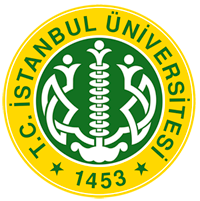 İÜFarabi Değişim Programı KoordinatörlüğüÖğrenci Kontenjan Talep Formu       Y. Lisans, Doktora öğrencileri için; Gönderme ve kabul sayıları yazılarak Yönetim Kurulu Kararı alınmalıdır.       *Kabul etme ve gönderme süresi Güz+Bahar şeklinde olacaktır.     Detaylı Bilgi almak için;     Farabi Değişim Programı Koordinatörlüğü  (0212) 440 00 00 /10702 – 10703       İlgili Birim Yöneticisi ( Müdür, Müdür Yardımcısı )                                                                                                                                                                           FDPK/PR-001/FR-005/00SAĞLIK BİLİMLERİ ENSTİTÜSÜ (2019-2020 AKADEMİK YILI)SAĞLIK BİLİMLERİ ENSTİTÜSÜ (2019-2020 AKADEMİK YILI)SAĞLIK BİLİMLERİ ENSTİTÜSÜ (2019-2020 AKADEMİK YILI)SAĞLIK BİLİMLERİ ENSTİTÜSÜ (2019-2020 AKADEMİK YILI)SAĞLIK BİLİMLERİ ENSTİTÜSÜ (2019-2020 AKADEMİK YILI)SAĞLIK BİLİMLERİ ENSTİTÜSÜ (2019-2020 AKADEMİK YILI)Anabilim Dalı/ Bilim DalıYÜKSEK LİSANSYÜKSEK LİSANSDOKTORADOKTORAKabul etme ve Gönderme Süresi*Anabilim Dalı/ Bilim DalıGÖNDERMEKABUL ETMEGÖNDERMEKABUL ETMEKabul etme ve Gönderme Süresi*ANATOMİ ABD (İSTANBUL TIP)GÜZ+BAHARBİYOFİZİK ABD (İSTANBUL TIP)GÜZ+BAHARBİYOİSTATİSTİK ABD (İSTANBUL TIP)GÜZ+BAHARÇOCUK SAĞLIĞI VE HASTALIKLARI ABD (İSTANBUL TIP)GÜZ+BAHARBESLENME (İSTANBUL TIP)GÜZ+BAHARFİZYOLOJİ ABD (İSTANBUL TIP)GÜZ+BAHARHALK SAĞLIĞI ABD (İSTANBUL TIP)GÜZ+BAHARİŞ SAĞLIĞI VE GÜVENLİĞİ GÜZ+BAHARİÇ HASTALIKLARI ABD (İSTANBUL TIP)GÜZ+BAHARBESLENMEGÜZ+BAHARTIBBİ BİYOKİMYA ABD (İSTANBUL TIP)GÜZ+BAHARBİYOKİMYAGÜZ+BAHARTIBBİ BİYOLOJİ ABD (İSTANBUL TIP)GÜZ+BAHARTIBBİ FARMAKOLOJİ ABD (İSTANBUL TIP)GÜZ+BAHARTIBBİ FARMAKOLOJİ VE KLİNİK FARMAKOLOJİGÜZ+BAHARTIBBİ MİKROBİYOLOJİ ABD (İSTANBUL TIP)GÜZ+BAHARTIP TARİHİ VE ETİK ABD (İSTANBUL TIP)GÜZ+BAHARGENETİK ABD (DETAE)GÜZ+BAHARBİYOSAĞLIK BİLİŞİMİ (İNGİLİZCE)GÜZ+BAHARSİNİRBİLİM ABD (DETAE)GÜZ+BAHARİLERİ NÖROLOJİK BİRİMLERGÜZ+BAHARELEKTRO-NÖRO-FİZYOLOJİGÜZ+BAHARLABORATUVAR HAYVANLARI BİLİMİ ABD (DETAE)GÜZ+BAHARDENEY HAYVANLARI BİYOLOJİSİ VE BİYOMEDİKAL UYGULAMA TEKNİKLERİGÜZ+BAHARİMMÜNOLOJİ ABD (DETAE)GÜZ+BAHARMOLEKÜLER TIP ABD (DETAE)GÜZ+BAHARTEMEL ONKOLOJİ ABD (ONKOLOJİ)GÜZ+BAHARKANSER GENETİĞİGÜZ+BAHARKANSER BİYOKİMYASIGÜZ+BAHARSAĞLIK FİZİĞİGÜZ+BAHARONKOLOJİK BİYOLOJİ VE İMMÜNOLOJİGÜZ+BAHARDENEYSEL VE MOLEKÜLER ONKOLOJİGÜZ+BAHARANALİTİK KİMYA ABD (ECZACILIK)GÜZ+BAHARBİYOKİMYA ABD (ECZACILIK)GÜZ+BAHARFARMASÖTİK BOTANİK ABD (ECZACILIK)GÜZ+BAHARFARMAKOGNOZİ ABD (ECZACILIK)GÜZ+BAHARFARMAKOLOJİ ABD (ECZACILIK)GÜZ+BAHARFARMASÖTİK KİMYA ABD (ECZACILIK)GÜZ+BAHARFARMASÖTİK MİKROBİYOLOJİ ABD (ECZACILIK)GÜZ+BAHARFARMASÖTİK TEKNOLOJİ ABD (ECZACILIK)GÜZ+BAHARKOZMETOLOJİGÜZ+BAHARFARMASÖTİK TOKSİKOLOJİ ABD (ECZACILIK)GÜZ+BAHARAĞIZ DİŞ ÇENE RADYOLOJİSİ ABD (DİŞ HEKİMLİĞİ)GÜZ+BAHARAĞIZ DİŞ VE ÇENE CERRAHİSİ ABD (DİŞ HEKİMLİĞİ)GÜZ+BAHARAĞIZ DİŞ ÇENE HASTALIKLARI VE CERRAHİSİGÜZ+BAHARAĞIZ DİŞ ÇENE HASTALIKLARIGÜZ+BAHARENDODONTİ ABD (DİŞ HEKİMLİĞİ)GÜZ+BAHARPEDODONTİ ABD (DİŞ HEKİMLİĞİ)GÜZ+BAHARPERİODONTOLOJİ ABD (DİŞ HEKİMLİĞİ)GÜZ+BAHARPROTETİK DİŞ TEDAVİSİ ABD (DİŞ HEKİMLİĞİ)GÜZ+BAHARRESTORATİF DİŞ TEDAVİSİ (DİŞ HEKİMLİĞİ)GÜZ+BAHARDİŞ HASTALIKLARI VE TEDAVİSİGÜZ+BAHARTEMEL TIP BİLİMLERİ ABD (DİŞ HEKİMLİĞİ)GÜZ+BAHARORAL BİYOLOJİ (İNGİLİZCE)GÜZ+BAHARSOSYAL PEDİATRİ ABD (ÇOCUK SAĞLIĞI)GÜZ+BAHARAİLE SAĞLIĞI ABD (ÇOCUK SAĞLIĞI)GÜZ+BAHARANA ÇOCUK SAĞLIĞIGÜZ+BAHARPEDİATRİK TEMEL BİLİMLER ABD (ÇOCUK SAĞLIĞI)GÜZ+BAHARGELİŞİM NÖROLOJİSİGÜZ+BAHARACİL PEDİATRİGÜZ+BAHARHEMATOLOJİ-ONKOLOJİGÜZ+BAHARİNFEKSİYON HASTALIKLARIGÜZ+BAHARÇOCUK NEFROLOJİSİGÜZ+BAHARİlgili Birim YöneticisiGözden Geçiren/KontrolFarabi Ofis KoordinatörüHalil KIROnaylayanFarabi Kurum KoordinatörüDoç. Dr. Sema ULUTÜRK AKMAN